Дополнительное информационное приложение к отчету за 2016г. МКД Танковая 45/2Установка замка на чердак 1шт., - 300,00р.Установка светильников в тамбурах 4 шт., лампочки светодиодные 4 шт., - 1000,00р.Ремонт водосточных сливов 150,00р.Покраска цоколя лаком 800,00р.Покраска забора цветной краской 600,00р.Корректировка и герметизация водосточных желобов 6700,00р.Распил и вывоз упавших деревьев 4000,00р.Замена лампочек в подъездах 44шт. 2684,00р.Итого: 17616,00 руб. 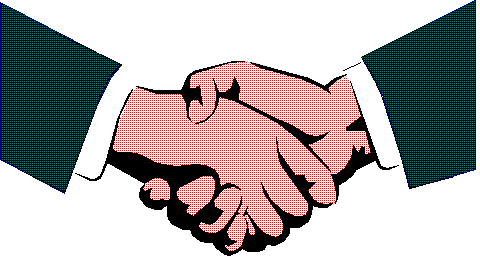 ОГРН 1135476135849 ИНН 5410779982 КПП 541001001Юр.адрес : 630020, г.Новосибирск, Карельская 19 Факт. Адрес: Ул.Богдана Хмельницкого д. 2   719,720,721 офис uk_doverie_2013@mail.ruТел. 8(383)289-97-53